2019年５月15日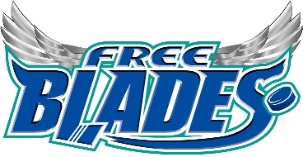 フリーブレイズ サマースクールU12 @八戸開催要項【名　称】　　フリーブレイズ サマースクールU12　＠八戸【主　催】　　東北アイスホッケークラブ株式会社（東北フリーブレイズ運営会社）【主　管】　　東北フリーブレイズ【会　場】　　田名部記念アリーナ 〒039-1161 青森県八戸市河原木蝦夷館４−３【開催日時】  2019年８月9日(金)-11日(日)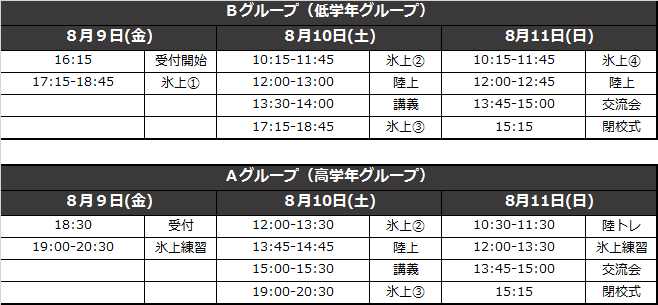 【開催目的】　　アイスホッケーの基本となるスキルを指導すると共に、現役選手が教える細かなテクニックやキーポイントを学べる場となっております。今回は特に個人スキルに特化した内容になっております。またGKもドリルも学べるスクールになっております。本格的なシーズンインを前に個人スキルの上達のきっかけ作り。【参加費】　　下記のプランよりお好きなものをお選び下さい。　　　　　　　　　　　Aプラン：20,000円(特典なしのプラン)　　　　　　　　　　　Bプラン：22,000円(記念Tシャツプラン)　　　　　　　　　　　Cプラン：26,000円(記念練習着プラン)　　　　　　　　　　　Dプラン：28,000円(Tシャツ＆練習着プラン)【参加対象】　　小学生【募集人数】 　各クラス：プレイヤー40名　GK　４名【申し込み】　　7月1日（月）10時よりメールにて募集開始             　　Eメール：school@freeblades.jp※トラブル防止の為、下記の要項にてお申込み下さいますようお願いいたします。・下記に記載してある『必要事項』を全て入力の上、Eメールにてお申込みください。・件名には必ず『サマースクールU12　申込』とご記入ください。・受付は申込メール先着順とさせていただきます。・メール着信確認後、受付可否を返信いたします。　            　　※受付可否の返信まで１～2日かかることがございます。ご了承下さい。・お申込いただいたEメールアドレスに返信いたします。　※携帯電話でメールの受信拒否設定をされている場合、返信メールが届かず、受付ができない場合がございます。受信できるように設定してください。・お申込受付開始時刻前のEメールは受付したしませんのでご注意下さい。また、受付開始時刻前のメールにこちらから返信はいたしません。ご了承下さい。・7月22日（月）18時に募集締め切りといたします。　但し、定員数に達した場合は応募を締め切らせて頂きます。ご了承ください。　　　　　　　　　　　　この日以降のお申込の場合、記念品が当日お渡しできない可能性がございます。　　　　　　　　　　　　ご承知置き下さい。『必要事項』氏名（フリガナ）　②生年月日　③性別　④学年⑤ポジション　⑥所属チーム名　⑦住所・電話番号　⑧希望プラン　⑨記念品サイズ(練習着サイズ表は下記を参照)⑩保護者氏名・緊急連絡先（氏名・電話番号・続柄）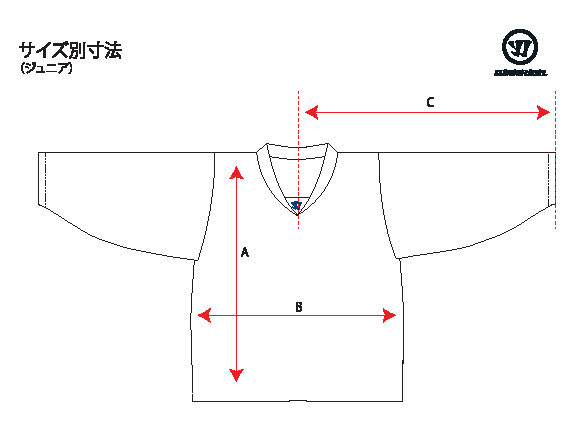 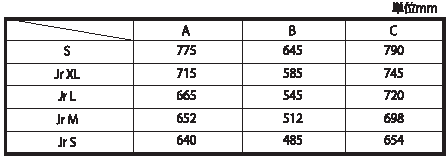 【その他】　　・本事業参加にかかる経費用は各自ご負担ください。・参加選手はそれぞれ傷害保険などに加入し、本事業で怪我を負った場合、応急処置などの対応はいたしますが、その後の治療・費用等は各自の責任においてご負担ください。【問合せ】　　東北アイスホッケークラブ株式会社　八戸オフィス（担当：田中）〒031-0071青森県八戸市沼館4-7-113 SSXピアドゥ八戸店内TEL:0178-71-1161　　FAX:0178-45-2623 E-MAIL:　school@freeblades.jp